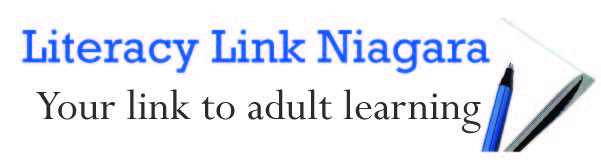 Sensitive Language for a Sensitive TopicThere is no denying the power of words.  The words we use change based on who we are speaking to and in different environments.  Use the suggestions in this chart when working with a client with potential literacy issues. What not to sayWhat to sayLiteracyskills upgrading/training Illiteratedifficulty with reading, writing, communications and mathGo back to schoolupgrade your skills improve your skills as a first step before a job searchSchoolskills upgrading/trainingStupid or Slow Learnerhave learning difficultieshave learning challengeshave barriers to learning including a rough personal lifehad trouble in early educationI.Q./Intelligence Tests/Testskills based assessment to measure strengths and identify areas that can be improvedfind your current level, identify strengths and areas you can improve inscreening toolSend to program Xoffer an opportunity to attend an upgrading programFail/failedunsuccessfulthe program was not the right fit